ZBIRANJE ODPADNEGA TEKSTILAPridružite se zbiranju odpadnega tekstila in pomagajte napolniti šolski sklad! Na ekološkem otoku pri kolesarnici OŠ Pirniče stoji zabojnik TEKSTILKO. Namenjen je zbiranju odpadnih oblačil, torbic ... Za vsako zbrano tono oblačil bo podjetje Zoltan d.o.o. namenilo 50 € šolskemu skladu OŠ Pirniče. Kako lahko pomagam? 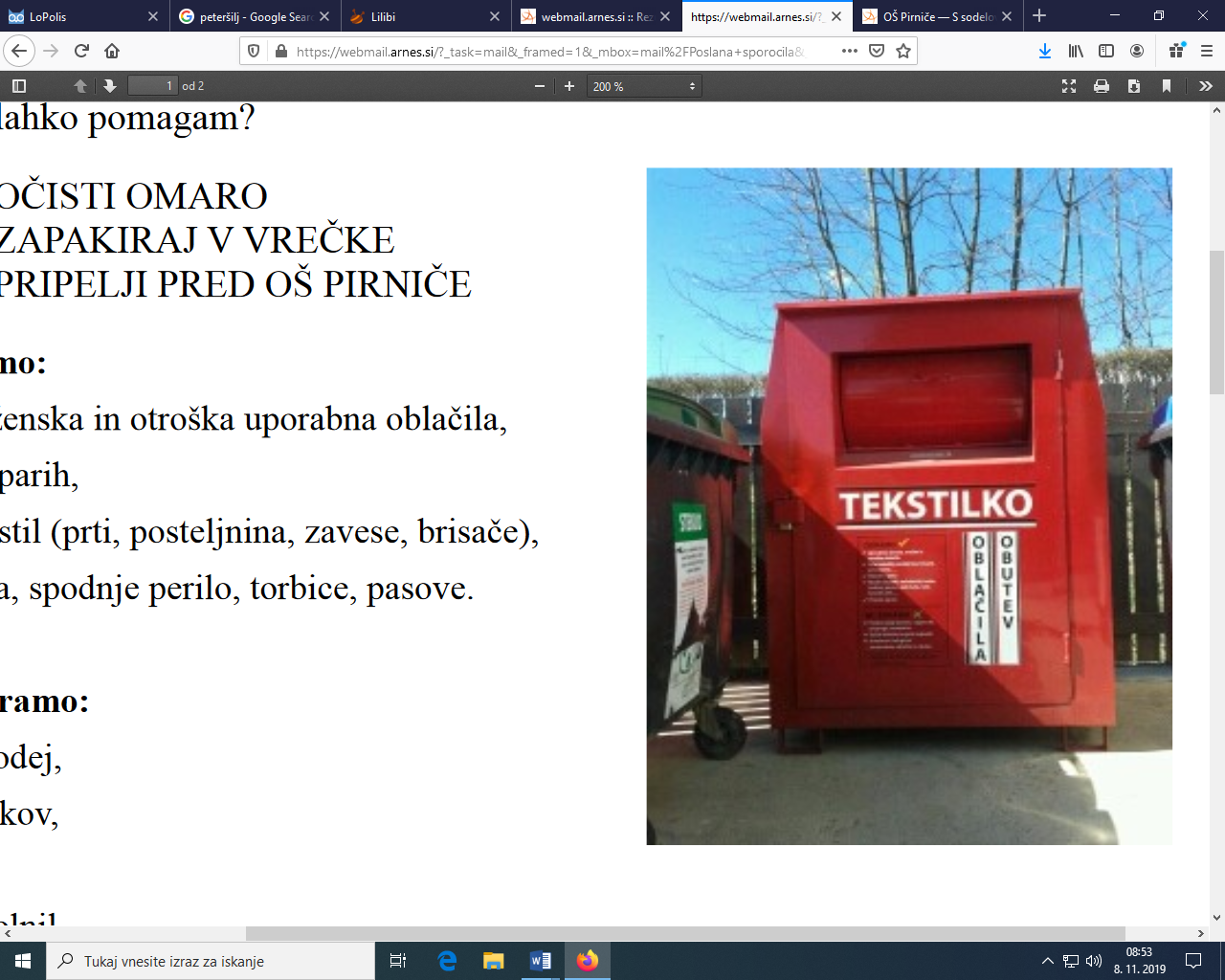 OČISTI OMAROZAPAKIRAJ V VREČKEPRIPELJI PRED OŠ PIRNIČEZbiramo: 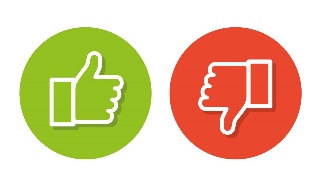 oblačila,hišni tekstil, posteljnino, zavese, brisače, obutev,torbice, nahrbtnike, pokrivala,pasove,plišaste igrače. Ne zbiramo: 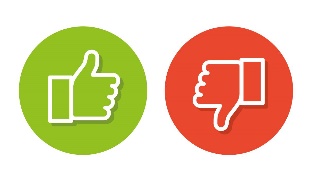 umazanih, zelo raztrganih oblačil,preprog, vzmetnic, odej, vzglavnikov,šiviljskih ostankov. Pridružite se nam, povejte še sosedom, znancem in sorodnikom! 